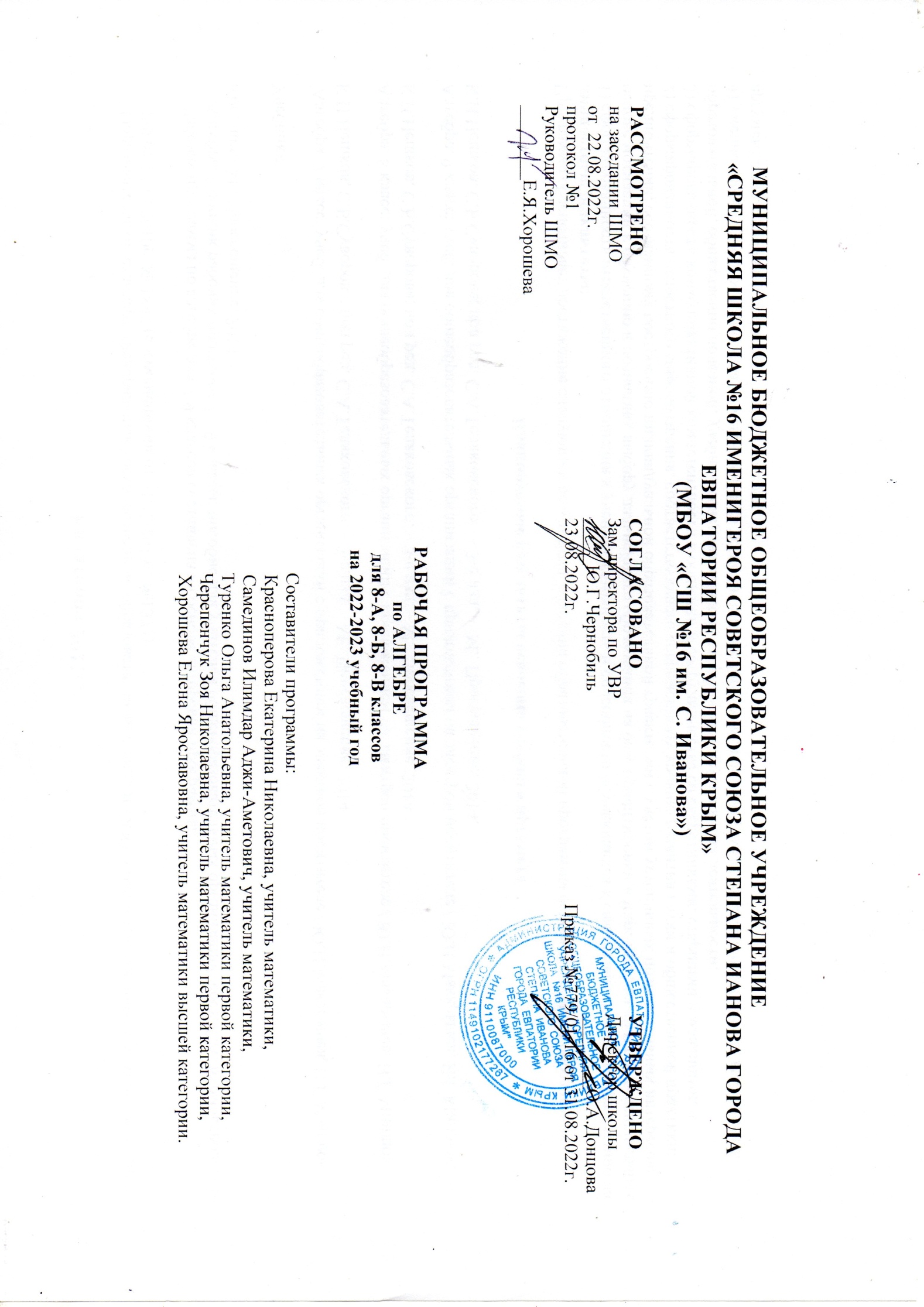            МУНИЦИПАЛЬНОЕ БЮДЖЕТНОЕ ОБЩЕОБРАЗОВАТЕЛЬНОЕ УЧРЕЖДЕНИЕ«СРЕДНЯЯ ШКОЛА №16 ИМЕНИГЕРОЯ СОВЕТСКОГО СОЮЗА СТЕПАНА ИАНОВА ГОРОДА ЕВПАТОРИИ РЕСПУБЛИКИ КРЫМ»
(МБОУ «СШ №16 им. С. Иванова»)
РАССМОТРЕНО					СОГЛАСОВАНО							УТВЕРЖДЕНОна заседании ШМО					Зам.директора по УВР						Директор школыот  20.08.2022г.						_____Ю.Г.Чернобиль						________О.А.Донцовапротокол №1						23.08.2022г.						Приказ №781/01-16 от 30.08.2022г.Руководитель ШМО________Е.Я.ХорошеваРАБОЧАЯ ПРОГРАММА
по АЛГЕБРЕдля 8-А, 8-Б, 8-В классовна 2022-2023 учебный годСоставители программы:     Красноперова Екатерина Николаевна, учитель математики,     Самединов Илимдар Аджи-Аметович, учитель математики,Туренко Ольга Анатольевна, учитель математики первой категории,                                                                                                                               Черепенчук Зоя Николаевна, учитель математики первой категории,     Хорошева Елена Ярославовна, учитель математики первой категории.                                                                          Евпатория-2022г.
Образовательный стандарт: Федеральный государственный образовательный стандарт ООО, утвержденный приказом Минобразования РФ от 17.12.2010г. № 1897 (с изменениями от 31.12.2015г. №1577).     Рабочая программа по алгебре для 7-9 классов составлена на основе авторской программы:    Алгебра. Сборник рабочих программ 7 – 9 классы: пособие для учителей общеобразовательных организаций/ сост. Т.А. Бурмистрова. -2-е изд., доп.- М.: Просвещение, 2014.Учебники: Алгебра. 7 класс: учеб. для общеобразовательных организаций с приложением на электрон.носитителе / Ю.Н.Макарычев, Н.Г.Миндюк, К.И.Нешков, С.Б.Суворова; под ред. С.А.Теляковского. – 3-е изд. – М.: Просвещение, 2014. Алгебра. 8 класс: учеб. для общеобразовательных организаций с приложением на электрон.носитителе / Ю.Н.Макарычев, Н.Г.Миндюк, К.И.Нешков, С.Б.Суворова; под ред. С.А.Теляковского. – 3-е изд. – М.: Просвещение, 2014. Алгебра. 9 класс: учеб. для общеобразовательных организаций с приложением на электрон.носитителе / Ю.Н.Макарычев, Н.Г.Миндюк, К.И.Нешков, С.Б.Суворова; под ред. С.А.Теляковского.  – 3-е изд. –  М.: Просвещение, 2014.Планируемые результаты освоения учебного предметаПрограмма обеспечивает достижение следующих результатов освоения образовательной программы основного общего образования:личностные результаты:1) сформированность ответственного отношения к учению, готовность и способности обучающихся к саморазвитию и самообразованию на основе мотивации к обучению и познанию, выбору дальнейшего образования на базе ориентировки в мире профессий и профессиональных предпочтений, осознанному построению индивидуальной образовательной траектории с учётом устойчивых познавательных интересов;2) сформированность целостного мировоззрения, соответствующего современному уровню развития науки и общественной практики;3) сформированность коммуникативной компетентности в общении и сотрудничестве со сверстниками, старшими и младшими, в образовательной, общественно полезной, учебно-исследовательской, творческой и других видах деятельности;4) умение ясно, точно, грамотно излагать свои мысли в устной и письменной речи, понимать смысл поставленной задачи, выстраивать аргументацию, приводить примеры и контрпримеры;5) представление о математической науке как сфере человеческой деятельности, об этапах её развития, о её значимости для развития цивилизации;6) критичность мышления, умение распознавать логически некорректные высказывания, отличать гипотезу от факта;7) креативность мышления, инициатива, находчивость, активность при решении алгебраических задач;8) умение контролировать процесс и результат учебной математической деятельности;9) способность к эмоциональному восприятию математических объектов, задач, решений, рассуждений.метапредметные результаты:1) умение самостоятельно планировать альтернативные пути достижения целей, осознанно выбирать наиболее эффективные способы решения учебных и познавательных задач;2) умение осуществлять контроль по результату и по способу действия на уровне произвольного внимания и вносить необходимые коррективы;3) умение адекватно оценивать правильность или ошибочность выполнения учебной задачи, её объективную трудность и собственные возможности её решения;4) осознанное владение логическими действиями определения понятий, обобщения, установления аналогий, классификации на основе самостоятельного выбора оснований и критериев, установления родо-видовых связей;5) умение устанавливать причинно-следственные связи; строить логическое рассуждение, умозаключение (индуктивное, дедуктивное и по аналогии) и выводы;6) умение создавать, применять и преобразовывать знаковосимволические средства, модели и схемы для решения учебных и познавательных задач;7) умение организовывать учебное сотрудничество и совместную деятельность с учителем и сверстниками: определять цели, распределение функций и ролей участников, взаимодействие и общие способы работы; умение работать в группе: находить общее решение и разрешать конфликты на основе согласования позиций и учёта интересов; слушать партнёра; формулировать, аргументировать и отстаивать своё мнение;8) сформированность учебной и общепользовательской компетентности в области использования информационно-коммуникационных технологий (ИКТ-компетентности); 9) первоначальные представления об идеях и о методах математики как об универсальном языке науки и техники, о средстве моделирования явлений и процессов;10) умение видеть математическую задачу в контексте проблемной ситуации в других дисциплинах, в окружающей жизни;11) умение находить в различных источниках информацию, необходимую для решения математических проблем, и представлять её в понятной форме; принимать решение в условиях неполной и избыточной, точной и вероятностной информации;12) умение понимать и использовать математические средства наглядности (рисунки, чертежи, схемы и др.) для иллюстрации, интерпретации, аргументации;13) умение выдвигать гипотезы при решении учебных задач и понимать необходимость их проверки;14) умение применять индуктивные и дедуктивные способы рассуждений, видеть различные стратегии решения задач;15) понимание сущности алгоритмических предписаний и умение действовать в соответствии с предложенным алгоритмом;16) умение самостоятельно ставить цели, выбирать и создавать алгоритмы для решения учебных математических проблем;17) умение планировать и осуществлять деятельность, направленную на решение задач исследовательского характера.предметные результаты:1) умение работать с математическим текстом (структурирование, извлечение необходимой информации), точно и грамотно выражать свои мысли в устной и письменной речи, применяя математическую терминологию и символику, использовать различные языки математики (словесный, символический, графический), обосновывать суждения, проводить классификацию, доказывать математические утверждения;2) владение базовым понятийным аппаратом: иметь представление о числе, владение символьным языком алгебры, знание элементарных функциональных зависимостей, формирование представлений о статистических закономерностях в реальном мире и о различных способах их изучения, об особенностях выводов и прогнозов, носящих вероятностный характер;3) умение выполнять алгебраические преобразования рациональных выражений, применять их для решения учебных математических задач и задач, возникающих в смежных учебных предметах;4) умение пользоваться математическими формулами и самостоятельно составлять формулы зависимостей между величинами на основе обобщения частных случаев и эксперимента;5) умение решать линейные и квадратные уравнения и неравенства, а также приводимые к ним уравнения, неравенства, системы; применять графические представления для решения и исследования уравнений, неравенств, систем; применять полученные умения для решения задач из математики, смежных предметов, практики;6) овладение системой функциональных понятий, функциональным языком и символикой, умение строить графики функций, описывать их свойства, использовать функционально-графические представления для описания и анализа математических задач и реальных зависимостей;7) овладение основными способами представления и анализа статистических данных; умение решать задачи на нахождение частоты и вероятности случайных событий;8) умение применять изученные понятия, результаты и методы при решении задач из различных разделов курса, в том числе задач, не сводящихся к непосредственному применению известных алгоритмов.РАЦИОНАЛЬНЫЕ ЧИСЛАУченик научится:1) понимать особенности десятичной системы счисления;2) владеть понятиями, связанными с делимостью натуральных чисел;3) выражать числа в эквивалентных формах, выбирая наиболее подходящую в зависимости от конкретной ситуации;4) сравнивать и упорядочивать рациональные числа;5) выполнять вычисления с рациональными числами, сочетая устные и письменные приёмы вычислений, применять калькулятор;6) использовать понятия и умения, связанные с пропорциональностью величин, процентами в ходе решения математических задач и задач из смежных предметов, выполнять несложные практические расчёты.Ученик получит возможность научиться:7) познакомиться с позиционными системами счисления с основаниями, отличными от 10; 8) углубить и развить представления о натуральных числах и свойствах делимости;9) научиться использовать приёмы, рационализирующие вычисления, приобрести привычку контролировать вычисления, выбирая подходящий для ситуации способ.ДЕЙСТВИТЕЛЬНЫЕ ЧИСЛАУченик научится:1) использовать начальные представления о множестве действительных чисел;2) владеть понятием квадратного корня, применять его в вычислениях.Учащейся получит возможность научиться:3) развить представление о числе и числовых системах от натуральных до действительных чисел; о роли вычислений в человеческой практике;4) развить и углубить знания о десятичной записи действительных чисел (периодические и непериодические дроби).ИЗМЕРЕНИЯ, ПРИБЛИЖЕНИЯ, ОЦЕНКИУченик научится:1) использовать в ходе решения задач элементарные представления, связанные с приближёнными значениями величин.Ученик получит возможность научиться:2) понять, что числовые данные, которые используются для характеристики объектов окружающего мира, являются преимущественно приближёнными, что по записи приближённых значений, содержащихся в информационных источниках, можно судить о погрешности приближения;3) понять, что погрешность результата вычислений должна быть соизмерима с погрешностью исходных данных.АЛГЕБРАИЧЕСКИЕ ВЫРАЖЕНИЯУченик научится:1) владеть понятиями «тождество», «тождественное преобразование», решать задачи, содержащие буквенные данные; работать с формулами;2) выполнять преобразования выражений, содержащих степени с целыми показателями и квадратные корни;3) выполнять тождественные преобразования рациональных выражений на основе правил действий над многочленами и алгебраическими дробями;4) выполнять разложение многочленов на множители.Ученик получит возможность научиться:5) научиться выполнять многошаговые преобразования рациональных выражений, применяя широкий набор способов и приёмов;6) применять тождественные преобразования для решения задач из различных разделов курса (например, для нахождения наибольшего/наименьшего значения выражения).УРАВНЕНИЯУченик научится:1) решать основные виды рациональных уравнений с одной переменной, системы двух уравнений с двумя переменными;2) понимать уравнение как важнейшую математическую модель для описания и изучения разнообразных реальных ситуаций, решать текстовые задачи алгебраическим методом;3) применять графические представления для исследования уравнений, исследования и решения систем уравнений с двумя переменными.Ученик получит возможность научиться:4) овладеть специальными приёмами решения уравнений и систем уравнений; уверенно применять аппарат уравнений для решения разнообразных задач из математики, смежных предметов, практики;5) применять графические представления для исследования уравнений, систем уравнений, содержащих буквенные коэффициенты.НЕРАВЕНСТВАУченик научится:1) понимать и применять терминологию и символику, связанные с отношением неравенства, свойства числовых неравенств;2) решать линейные неравенства с одной переменной и их системы; решать квадратные неравенства с опорой на графические представления;3) применять аппарат неравенств для решения задач из различных разделов курса. Учащейся получит возможность научиться:4) разнообразным приёмам доказательства неравенств; уверенно применять аппарат неравенств для решения разнообразных математических задач и задач из смежных предметов, практики;5) применять графические представления для исследования неравенств, систем неравенств, содержащих буквенные коэффициенты.ОСНОВНЫЕ ПОНЯТИЯ. ЧИСЛОВЫЕ ФУНКЦИИУченик научится:1) понимать и использовать функциональные понятия и язык (термины, символические обозначения);2) строить графики элементарных функций; исследовать свойства числовых функций на основе изучения поведения их графиков;3) понимать функцию как важнейшую математическую модель для описания процессов и явлений окружающего мира, применять функциональный язык для описания и исследования зависимостей между физическими величинами.Ученик получит возможность научиться:4) проводить исследования, связанные с изучением свойств функций, в том числе с использованием компьютера; на  основе графиков изученных функций строить более сложные графики (кусочно-заданные, с «выколотыми» точками и т. п.);5) использовать функциональные представления и свойства функций для решения математических задач из различныхЧИСЛОВЫЕ ПОСЛЕДОВАТЕЛЬНОСТИУченик научится:1) понимать и использовать язык последовательностей (термины, символические обозначения);2) применять формулы, связанные с арифметической и геометрической прогрессиями, и аппарат, сформированный при изучении других разделов курса, к решению задач, в том числе с контекстом из реальной жизни.Ученик получит возможность научиться:3) решать комбинированные задачи с применением формул n-го члена и суммы первых n членов арифметической и геометрической прогрессий, применяя при этом аппарат уравнений и неравенств;4) понимать арифметическую и геометрическую прогрессии как функции натурального аргумента; связывать арифметическую прогрессию с линейным ростом, геометрическую — с экспоненциальным ростом.ОПИСАТЕЛЬНАЯ СТАТИСТИКАУченик научится:использовать простейшие способы представления и анализа статистических данных.Ученик получит возможность научиться:приобрести первоначальный опыт организации сбора данных при проведении опроса общественного мнения, осуществлять их анализ, представлять результаты опроса в виде таблицы, диаграммы.СЛУЧАЙНЫЕ СОБЫТИЯ И ВЕРОЯТНОСТЬУченик научится:находить относительную частоту и вероятность случайного события.Ученик получит возможность научиться:приобрести опыт проведения случайных экспериментов, в том числе с помощью компьютерного моделирования, интерпретации их результатов.КОМБИНАТОРИКАУченик научится:решать комбинаторные задачи на нахождение числа объектов или комбинаций.Ученик получит возможность научиться:некоторым специальным приёмам решения комбинаторных задач.                                                                           8 класс1. Повторение (вводное, восстанавливающее) (6 ч.) Повторение основных вопросов курса алгебры 7 класса2. Рациональные дроби (23 ч.)Рациональная дробь. Основное свойство дроби, сокращение дробей. Тождественные преобразования рациональных выражений. Функция у =  и её график. Так как действия с рациональными дробями существенным образом опираются на действия с многочленами, то в начале темы необходимо повторить с обучающимися преобразования целых выражений. Главное место в данной теме занимают алгоритмы действий с дробями. Учащиеся должны понимать, что сумму, разность, произведение и частное дробей всегда можно представить в виде дроби. Приобретаемые в данной теме умения выполнять сложение, вычитание, умножение и деление дробей являются опорными в преобразованиях дробных выражений. Поэтому им следует уделить особое внимание. Нецелесообразно переходить к комбинированным заданиям на все действия с дробями прежде, чем будут усвоены основные алгоритмы. Задания на все действия с дробями не должны быть излишне громоздкими и трудоемкими. Изучение темы завершается рассмотрением свойств графика функции у = 3. Квадратные корни (20 ч.)Понятие об иррациональных числах. Общие сведения о действительных числах. Квадратный корень. Понятие о нахождении приближенного значения квадратного корня. Свойства квадратных корней. Преобразования выражений, содержащих квадратные корни. Функция у =  , её свойства и график. В данной теме учащиеся получают начальное представление о понятии действительного числа. С этой целью обобщаются известные обучающимся сведения о рациональных числах. Для введения понятия иррационального числа используется интуитивное представление о том, что каждый отрезок имеет длину и потому каждой точке координатной прямой соответствует некоторое число. Показывается, что существуют точки, не имеющие рациональных абсцисс.При введении понятия корня полезно ознакомить обучающихся с нахождением корней с помощью калькулятора. Основное внимание уделяется понятию арифметического квадратного корня и свойствам арифметических квадратных корней. Доказываются теоремы о корне из произведения и дроби, а также тождество =, которые получают применение в преобразованиях выражений, содержащих квадратные корни.4. Квадратные уравнения (18 ч.)Квадратное уравнение. Формула корней квадратного уравнения. Решение задач, приводящих к квадратным уравнениям . В начале темы приводятся примеры решения неполных квадратных уравнений. Этот материал систематизируется. Рассматриваются  алгоритмы  решения  неполных  квадратных уравнений различного вида. Основное внимание следует уделить решению уравнений вида ах2 + bх + с = 0, где а   0, с использованием формулы корней. В данной теме учащиеся знакомятся с формулами Виета, выражающими связь между корнями квадратного уравнения и его коэффициентами. Они используются в дальнейшем при доказательстве теоремы о разложении квадратного трехчлена на линейные множители. Учащиеся овладевают способом решения дробных рациональных уравнений, который состоит в том, что решение таких уравнений сводится к решению соответствующих целых уравнений с последующим исключением посторонних корней. Изучение данной темы позволяет существенно расширить аппарат уравнений, используемых для решения текстовых задач.5. Неравенства (20 ч.)Числовые неравенства и их свойства. Почленное сложение и умножение числовых неравенств. Погрешность и точность приближения. Линейные неравенства с одной переменной и их системы.  Свойства числовых неравенств составляют ту базу, на которой основано решение линейных неравенств с одной переменной. Теоремы о почленном сложении и умножении неравенств находят применение при выполнении простейших упражнений на оценку выражений по методу границ. Вводятся понятия абсолютной Погрешности и точности приближения, относительной погрешности. Умения проводить дедуктивные рассуждения получают развитие как при доказательствах указанных теорем, так и при выполнении упражнений на доказательства неравенств.В связи с решением линейных неравенств с одной переменной дается понятие о числовых промежутках, вводятся соответствующие названия и обозначения. Рассмотрению систем неравенств с одной переменной предшествует ознакомление обучающихся с понятиями пересечения и объединения множеств. При решении неравенств используются свойства равносильных неравенств, которые разъясняются на конкретных примерах. Особое внимание следует уделить отработке умения решать простейшие неравенства вида ах > b, ах < b, остановившись специально на случае, когда а<0. В этой теме рассматривается также решение систем двух линейных неравенств с одной переменной, в частности таких, которые записаны в виде двойных неравенств.6.Степень с целым показателем. Элементы статистики (10 ч.)Степень с целым показателем и ее свойства. Стандартный вид числа. Начальные сведения об организации статистических исследований. В этой теме формулируются свойства степени с целым показателем. Метод доказательства этих свойств показывается на примере умножения степеней с одинаковыми основаниями. Дается понятие о записи числа в стандартном виде. Приводятся примеры использования такой записи в физике, технике и других областях знаний. Учащиеся получают начальные представления об организации статистических исследований. Они знакомятся с понятиями генеральной и выборочной совокупности. Приводятся примеры представления статистических данных в виде таблиц частот и относительных частот. Обучающимся предлагаются задания на нахождение по таблице частот таких статистических характеристик, как среднее арифметическое, мода, размах. Рассматривается вопрос о наглядной интерпретации статистической информации. Известные обучающимся способы наглядного представления статистических данных с помощью столбчатых и круговых диаграмм расширяются за счет введения таких понятий, как полигон и гистограмма.7. Повторение (итоговое)  (22 ч.)Обобщение и систематизация знаний, умений и навыков за курс алгебры 8 класса.                                                                                 8 класс8 класс№п/пИзучаемая темаКол-во часовКонтрольные работы1Повторение (вводное, восстанавливающее)6-2Рациональные дроби2323Квадратные корни2024Квадратные уравнения1825Неравенства2026Степень с целым показателем.Элементы статистики1017Повторение (итоговое)221Итого11910№ п/п№ п/пДатаДатаТема урокапланфактпланфактТема урока                                                                                       1. Повторение (6ч.)                                                                                       1. Повторение (6ч.)                                                                                       1. Повторение (6ч.)                                                                                       1. Повторение (6ч.)                                                                                       1. Повторение (6ч.)102.09.22Повторение (вводное) 205.09.Повторение (вводное)307.09.Диагностическая  работа409.09Повторение (восстанавливающее)512.09.Повторение (восстанавливающее)614.09.Повторение (восстанавливающее)   2. Рациональные дроби (23ч.)   2. Рациональные дроби (23ч.)   2. Рациональные дроби (23ч.)   2. Рациональные дроби (23ч.)   2. Рациональные дроби (23ч.)716.09.Рациональные выражения. 819.09.Основное свойство дроби. Сокращение дробей.921.09.Сложение и вычитание дробей с одинаковыми знаменателями.1023.09.Сложение и вычитание дробей с разными знаменателями.1126.09.Сложение и вычитание дробей с разными знаменателями.1228.09.Решение упражнений.1330.09Решение упражнений.1403.10.Решение упражнений.1505.10.Решение упражнений.1607.10.Контрольная работа №1 «Рациональные дроби. Сложение и вычитание дробей»1710.10.Анализ контрольной работы. Умножение дробей.1812.10.Возведение дроби в степень1914.10.Деление дробей.2017.10 Решение упражнений.2119.10.Преобразование рациональных выражений.2221.10.Решение упражнений.2324.10.Решение упражнений.2426.10.Функция  и её график .2528.10.Решение упражнений.2607.11.Решение упражнений.2709.11.Решение упражнений.2811.11.Контрольная работа №2 «Умножение и деление дробей. Преобразование рациональных выражений»2914.11.Анализ контрольной работы. Решение упражнений                                                                                     3.Квадратные корни (20ч.)                                                                                     3.Квадратные корни (20ч.)                                                                                     3.Квадратные корни (20ч.)                                                                                     3.Квадратные корни (20ч.)                                                                                     3.Квадратные корни (20ч.)03.103016.11.Рациональные числа.3118.11.Иррациональные числа.3221.11.Квадратные корни. Арифметический квадратный корень. Уравнение .3323.11.Решение упражнений.3425.11Нахождение приближенных значений квадратного корня. Функция  и её график. 3528.11.Решение упражнений.3630.11.Квадратный корень из произведения и дроби.3702.12.Решение упражнений.3805.12.Квадратный корень из степени.3907.12.Решение упражнений.4009.12.Контрольная работа №3 «Арифметический квадратный корень и его свойства»4112.12.Анализ контрольной работы.Вынесение множителя за знак корня.4214.12.Внесение множителя под знак корня.4316.12.Решение упражнений.4419.12.Преобразование выражений, содержащих квадратные корни.4521.12.Решение упражнений.4623.12.Решение упражнений.4726.12.Решение упражнений.4828.12.Решение упражнений.4930.12Контрольная работа №4 «Применение свойств арифметического квадратного корня»                4.Квадратные уравнения (18ч.)                4.Квадратные уравнения (18ч.)                4.Квадратные уравнения (18ч.)                4.Квадратные уравнения (18ч.)                4.Квадратные уравнения (18ч.)5009.01Анализ контрольной работы. Неполные квадратные уравнения.5111.01Формула корней квадратного уравнения.5213.01 Решение упражнений.5316.01 Решение упражнений.5418.01Решение задач с помощью квадратных уравнений.5520.01Решение упражнений.5623.01Теорема Виета.5725.01Решение упражнений.5827.01Решение упражнений.5930.01Контрольная работа №5 «Квадратные уравнения»6001.02Анализ контрольной работы.Решение дробных рациональных уравнений.6103.02Решение упражнений.6206.02Решение упражнений.6308.02Решение задач с помощью рациональных уравнений.6410.02 Решение упражнений.6513.02Решение упражнений.6615.02Решение упражнений.6717.02Контрольная работа №6 «Дробные рациональные уравнения»   5.Неравенства (20ч.)   5.Неравенства (20ч.)   5.Неравенства (20ч.)   5.Неравенства (20ч.)   5.Неравенства (20ч.)6820.02Анализ контрольной работы.Числовые неравенства. 6922.02Свойства числовых неравенств. 7027.02Решение упражнений.7101.03Сложение и умножение числовых неравенств.7203.03Решение упражнений.7306.03Погрешность и точность приближения.7410.03Решение упражнений.7513.03Решение упражнений.7615.03Контрольная работа №7 «Числовые неравенства»7717.03Анализ контрольной работы. Пересечение и объединение множеств. Числовые промежутки7827.03Решение неравенств с одной переменной.7929.03Решение упражнений.8031.03Решение упражнений.81Решение систем неравенств с одной переменной.82 Решение упражнений.83 Решение упражнений.84Решение упражнений.85Решение упражнений.86Решение упражнений.87Контрольная работа №8 «Неравенства с одной переменной и их системы»             6. Степень с целым показателем. Элементы статистики (10ч.)             6. Степень с целым показателем. Элементы статистики (10ч.)             6. Степень с целым показателем. Элементы статистики (10ч.)             6. Степень с целым показателем. Элементы статистики (10ч.)             6. Степень с целым показателем. Элементы статистики (10ч.)88Анализ контрольной работы.Определение степени с целым отрицательным показателем.89Свойства степени с целым показателем.90Решение упражнений.91Решение упражнений.92Стандартный вид числа.93Решение упражнений.94Контрольная работа №9 «Степень с целым показателем »95Анализ контрольной работы.Сбор и группировка статистических данных.96Наглядное представление статистической информации.97Решение упражнений.                7. Повторение(итоговое) (22ч.)                7. Повторение(итоговое) (22ч.)                7. Повторение(итоговое) (22ч.)                7. Повторение(итоговое) (22ч.)                7. Повторение(итоговое) (22ч.)98 Рациональные дроби.99 Рациональные дроби.100 Рациональные дроби.101Повторение. Неравенства. Рациональные дроби.102Квадратные корни.103Квадратные корни.104Квадратные корни.105Квадратные корни.106Квадратные уравнения.107Квадратные уравнения.108Квадратные уравнения.109Квадратные уравнения.110Неравенства.111Неравенства.112Неравенства.113Степень с целым показателем114Степень с целым показателем115Итоговая контрольная работа №10116Анализ контрольной работы.117Решение упражнений.118Решение упражнений.119Систематизация и обобщение знаний.